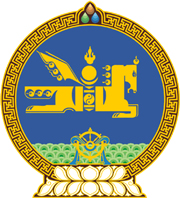 МОНГОЛ  УЛСЫН  ХУУЛЬ2017 оны 12 сарын 21 өдөр				                       Төрийн ордон, Улаанбаатар хот    ХӨДӨӨ АЖ АХУЙН ГАРАЛТАЙ БАРАА,    ТҮҮХИЙ ЭДИЙН БИРЖИЙН ТУХАЙ    ХУУЛЬД ӨӨРЧЛӨЛТ ОРУУЛАХ ТУХАЙ1 дүгээр зүйл.Хөдөө аж ахуйн гаралтай бараа, түүхий эдийн биржийн тухай хуулийн 8 дугаар зүйлийн 8.2 дахь хэсгийн “чанарын” гэснийг “техникийн зохицуулалтын” гэж өөрчилсүгэй.2 дугаар зүйл.Энэ хуулийг Стандартчилал, техникийн зохицуулалт, тохирлын үнэлгээний итгэмжлэлийн тухай хууль /Шинэчилсэн найруулга/ хүчин төгөлдөр болсон өдрөөс эхлэн дагаж мөрдөнө. 	МОНГОЛ УЛСЫН 	ИХ ХУРЛЫН ДАРГА 					          М.ЭНХБОЛД 